Lesson 7 Practice ProblemsA recipe calls for  lb of flour for 1 batch. How many batches can be made with each of these amounts?1 lb lb lbWhiskers the cat weighs  kg. Piglio weighs  kg. For each question, write a multiplication equation and a division equation, decide whether the answer is greater than 1 or less than 1, and then find the answer.How many times as heavy as Piglio is Whiskers?How many times as heavy as Whiskers is Piglio?Andre is walking from his home to a festival that is  kilometers away. He walks  kilometer and then takes a quick rest. Which question can be represented by the equation  in this situation?What fraction of the trip has Andre completed?What fraction of the trip is left?How many more kilometers does Andre have to walk to get to the festival?How many kilometers is it from home to the festival and back home?Draw a tape diagram to represent the question: What fraction of  is ?
Then find the answer.How many groups of  are in each of these quantities?(From Unit 4, Lesson 6.)Which question can be represented by the equation What is 4 groups of ?How many s are in 4?What is  of 4?How many 4s are in ?(From Unit 4, Lesson 4.)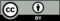 © CC BY Open Up Resources. Adaptations CC BY IM.